Sally Doty – Finance Vice President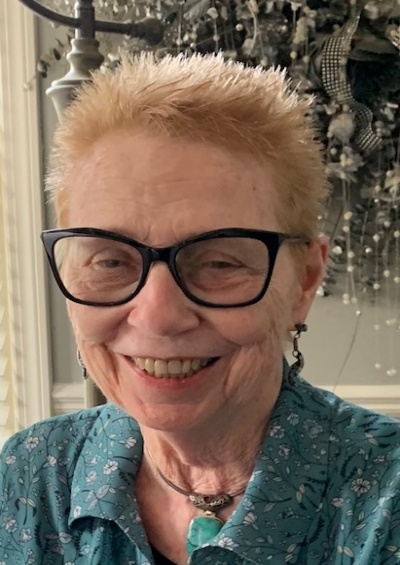 Sally Doty spent her formative years in Elkhart, Indiana.  She graduated from DePauw University with majors in biology and chemistry.  She moved to Southfield, Michigan, in 1965 and has become an avid fan of Detroit-based events and people.  She also earned her MSLS from Wayne State University and took additional classes from Oakland Community College and Oakland University.She was an educator in Southfield Public Schools for 34 years where she was active in the Southfield Education Association serving as treasurer.  She has been an engaged AAUW member since her retirement in 2000.  She is a member of the Birmingham Branch and was instrumental in establishing the AAUW Birmingham Branch Foundation to support the branch’s mission-based activities.  She has served as president and treasurer of the Foundation.  She served as branch treasurer, secretary, and president among other positions.  She also served on the AAUW Michigan Board as treasurer, secretary, and president.  One of her goals in accepting this new assignment is to create a small group of women leaders who would like to learn more about being a finance officer.